РЕШЕНИЕ                                                                                        КАРАР№ 99                                               с.Танайка                      «21» сентября  2017 г.О внесении изменений в решение Совета Танайского  сельского поселения № 171 от «01»июля 2014г. «Об утверждении Положенияо самообложении граждан и порядке сбораи использования средств самообложения гражданна территории Танайского  сельского поселенияЕлабужского муниципального района»  В соответствии  Федеральным законом от 06.10.2003 № 131-ФЗ «Об общих принципах организации местного самоуправления в Российской Федерации», Уставом муниципального образования Танайского  сельского поселения Елабужского муниципального района, Совет Танайского  сельского поселения Елабужского муниципального районаРЕШИЛ:1. Внести следующие изменения в Положение о самообложении граждан и порядке сбора и использования средств самообложения граждан на территории Танайского  сельского поселения Елабужского муниципального района:  1.1. Пункт 5.2 изложить в новой редакции:  «5.2. Для отдельных категорий граждан, а именно: инвалидов общего заболевания, ветеранов ВОВ и боевых действий, вдов участников ВОВ и боевых действий, многодетных семей, студентов очных отделений высших и средне-специальных (средне-профессиональных) учебных заведений размер платежей составляет 50 (пятьдесят) процентов от суммы, установленной в решении референдума».           2. Настоящее решение вступает в силу со дня его обнародования.    3. Контроль за исполнением настоящего решения оставляю за собой.Глава                                                                                                     П.А.МакаровМКУ «СОВЕТ ТАНАЙСКОГО СЕЛЬСКОГО ПОСЕЛЕНИЯ» ЕЛАБУЖСКОГО МУНИЦИПАЛЬНОГО РАЙОНАРЕСПУБЛИКИ ТАТАРСТАН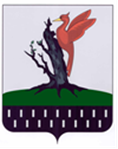 ТАТАРСТАН  РЕСПУБЛИКАСЫ АЛАБУГА  МУНИЦИПАЛЬ РАЙОНЫ МКО «ТАНАЙ АВЫЛ ЖИРЛЕГЕСОВЕТЫ»